KLASA VIIIA/VIIIBPROSZĘ ZADANIA ROBIĆ W ZESZYCIE PRZEDMIOTOWYMWpisz nazwy części ciała przedstawione na ilustracjiMożna wysłuchać sobie wymowę i przypomnieć nazwy części ciała otwierając link: https://www.youtube.com/watch?v=nodk4XcA7FU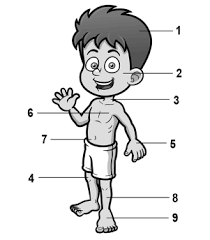 Spróbuj dopisać po 1 określeniu do każdej części ciała:Np. mała głowa - ……………………Krótka szyja - ………………………. I tak dalej…………….